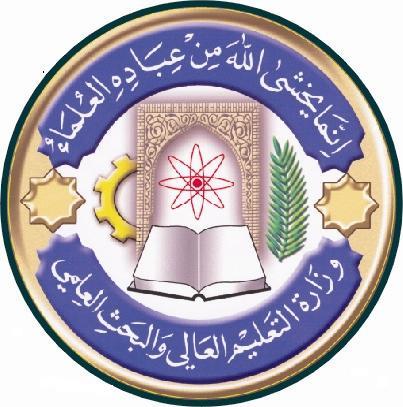 جدول الدروس الاسبوعيجدول الدروس الاسبوعيCourse Weekly OutlineCourse  weekly Outlineالاسمرائد ابراهيم خليل ابراهيمرائد ابراهيم خليل ابراهيمرائد ابراهيم خليل ابراهيمرائد ابراهيم خليل ابراهيمالبريد الالكترونيRaaed_al_mjamai@yahoo.comRaaed_al_mjamai@yahoo.comRaaed_al_mjamai@yahoo.comRaaed_al_mjamai@yahoo.comاسم المادةفسلجة حيوانفسلجة حيوانفسلجة حيوانفسلجة حيوانمقرر الفصلالخريفيالخريفيالخريفيالخريفياهداف المادةتعريف الطالب بعلم الفسلجة واجهزة الجسم المختلفة وأليات عملها.تعريف الطالب بعلم الفسلجة واجهزة الجسم المختلفة وأليات عملها.تعريف الطالب بعلم الفسلجة واجهزة الجسم المختلفة وأليات عملها.تعريف الطالب بعلم الفسلجة واجهزة الجسم المختلفة وأليات عملها.التفاصيل الاساسية للمادةالكتب المنهجيةالمصادر الخارجية- مبادئ في الفيزيولوجيا البيطرية / تأليف د.عادل عبد التواب واخرون- الهرمونات والغدد الصماء / د.محمد حلمي سالم واخرون- مبادئ في الفيزيولوجيا البيطرية / تأليف د.عادل عبد التواب واخرون- الهرمونات والغدد الصماء / د.محمد حلمي سالم واخرون- مبادئ في الفيزيولوجيا البيطرية / تأليف د.عادل عبد التواب واخرون- الهرمونات والغدد الصماء / د.محمد حلمي سالم واخرون- مبادئ في الفيزيولوجيا البيطرية / تأليف د.عادل عبد التواب واخرون- الهرمونات والغدد الصماء / د.محمد حلمي سالم واخرونتقديرات الفصلدرجة السعي 40 %درجة السعي 40 %الامتحان النهائي 60 %الامتحان النهائي 60 %تقديرات الفصلالنظريالعمليالعمليالنظريتقديرات الفصل25 %15 % 20 %40 %معلومات اضافيةالاسبوعالتاريخالمادة النظريةالمادة العمليةالملاحظات1تشرين أول/2014مدخل الى علم الفسلجة ,الخليةعملية جمع الدم2تشرين أول/2014وظائف عضيات الخليةالهيموسايتوميتر3تشرين أول/2014غشاء الخلية ,انتاج الطاقةعدد الكريات الدموية الحمراء4تشرين أول/2014الدم وسوائل الجسمعدد الخلايا الدموية البيضاء5تشرين أول/2014الدم وسوائل الجسمقياس الهيموغلوبين6تشرين الثاني/2014امتحانامتحان7تشرين الثاني/2014الغدد الصماءحساب حجم الخلايا المرصوصة8تشرين الثاني/2014الجهاز العصبيالعد التفريقي9تشرين الثاني/2014الجهاز العصبيحساب كمية الهيموغلوبين بالمعادلات10تشرين الثاني/2014الجهاز العصبيحساب عدد ضربات القلب11كانون أول/2014الجهاز البولي حساب سرعة التنفس12كانون أول/2014امتحانامتحان13كانون أول/2014الجهاز التنفسيحساب درجة حرارة الحيوان14كانون أول/2014الجهاز الهضميمجاميع الدم15كانون الثاني/2015فسلجة العضلات جهاز المطياف الضوئيCourse InstructorRaaed Ibrahim KhalilRaaed Ibrahim KhalilRaaed Ibrahim KhalilRaaed Ibrahim KhalilE_mailRaaed_al_mjamai@yahoo.comRaaed_al_mjamai@yahoo.comRaaed_al_mjamai@yahoo.comRaaed_al_mjamai@yahoo.comTitleAnimal physiologyAnimal physiologyAnimal physiologyAnimal physiologyCourse CoordinatorCourse ObjectiveCourse DescriptionTextbookReferencesCourse AssessmentTerm  ( 40% )Term  ( 40% )Final ( 60% )Final ( 60% )Course AssessmentTerm TestsLaboratoryLaboratoryFinal ExamCourse AssessmentAs (20%)As (15%)20%40%General NotesweekDateTopics CoveredLab. Experiment AssignmentsNotes1OCT. 2014The physiology ,cell  phy.Blood collection2OCT. 2014Function of organelleshemocytometer3OCT. 2014Cell membrane and energyRBC Count4OCT. 2014Blood and body fluid  WBC Count 5OCT. 2014Blood and body fluidEstimation of Hb 6NOV. 2014ExaminationExamination7NOV. 2014EndocrinologyP.C.V.8NOV. 2014Nervous systemDifferential WBC9NOV. 2014Nervous systemBlood indices10NOV. 2014Nervous systemHeart sound and rate11DEC. 2014URINARY SYSTEMRespirated rate12DEC. 2014ExaminationExamination13DEC. 2014Respiratory SYSTEM Animale temp.14DEC. 2014Digestive systemBlood group.15Jan. 2015Muscle ph.Spectro photometer